Se hai ricevuto erroneamente questo messaggio e non sei interessato: cancella iscrizione

Ass.ne Strade d'Europa ALE Eurodesk
Via Don Minzoni, 3 
62100 Macerata, Italy
Tel./Fax (+39) 0733.262218

www.stradedeuropa.it
segreteria@stradedeuropa.it
Skype: strade.d.europa
Facebook: Strade d'Europa ALE Eurodesk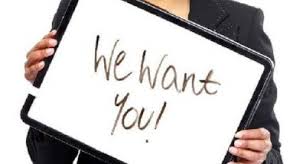 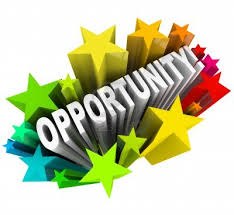 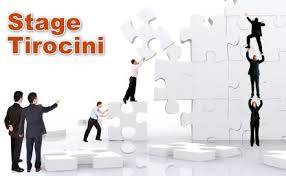 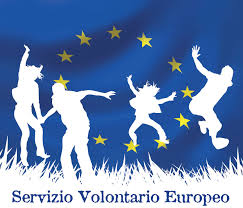 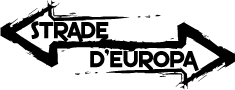 